Kindergarten E-Learning Choice Board OCTOBERPlease pick at least 2 activities each day to complete.  Try to complete and explore new activities each day and then it is ok to repeat activities!  Most importantly, HAVE FUN TOGETHER!Daily Tasks:*Complete 1 or 2 pages in monthly Math Journal*Complete 1 page in the Jolly Phonics Journal (write the letter, circle the letter in words, color picture)*Review the Jolly Phonics Sound Book (name the letter, produce the sound, and make the action)*Practice printing first and last name with only the first letter of each name printed with a capital letter *Read a book with a family member. What is the setting? Who are the characters? What happened at the beginning, middle, and end of the story? Did you like the book? Why?*Count objects with 1 to 1 correspondence: *Count to 100 and beyond*IXL Math for 15 minutes *Go for a short wellness walk with a grown up*Play a game, make a puzzle, or have fun playing with toys: be creative and have fun and clean up when you are finished playing!Kindergarten StandardsDevelops Alphabetic Awareness				Understands How Print WorksDemonstrates Comprehension of a Story Read Aloud	            Learning Sounds That Letters MakeTalks With Others					            Attempts to Scribble/Write Letters Listens and Responds to Others				Learning to Follow DirectionsIs Learning to Count					            Learning About ShapesSeparates Objects by Similarities and Differences		Learning that Objects Can Be                                                                                                  MeasuredLearning to Manipulate Objects with Hands and Fingers	Shows PersistenceMakes Explanations about ScienceLife SkillsParticipates Willingly in Class			                     Respects School and Classroom RulesListens to and Follows Directions			          Works CooperativelyInitiates Own Play Activities			                      Asks for Assistance When NeededRespects Peers/Adults				                      Is An Attentive ListenerMakes Appropriate Choices During Free Time		          Responsible for Personal BelongingsResponsible for Personal Hygiene			          Speaks in Complete SentencesDemonstrates Self Control				          Plays Well With OthersRow  1Listen to the book Pete the Cat Firefighter Petetps://www.youtube.com/watch?v=_LXF_VFm1XQWhat was your favorite part of the story? Do you want to be a firefighter? Why or why not?Scholastic Clifford’s My Big World:https://mybigworld.scholastic.com/issues/2020-21/100120.html“Do You Want To Be A Fire-fighter?”Watch Videos and Play GamePractice a fire drill at home with your family. Find a meeting  location outside for  everyone to meet at once they safely leave the  house.Check the batteries in your smoke alarms to make sure they work.  Practice how to stop, drop, and roll if your clothes were to catch on fire.Scholastic Let’s Find Out:https://letsfindout.scholastic.com/issues/2020-21/100220.html“Do You Hear the Fire Truck?”Watch Videos and Play GameSing and act out the song  “Hurry Hurry Drive the Firetruck”https://www.youtube.com/watch?v=aD3LZe7IoOoMake your own tasty fire truck snack with this recipe:https://www.enchantedlearning.com/crafts/edible/firetruck/Row 2Scholastic Clifford’s My Big World:https://mybigworld.scholastic.com/issues/2020-21/100220.html“How Does a Pumpkin Grow?”Watch Videos and Play Game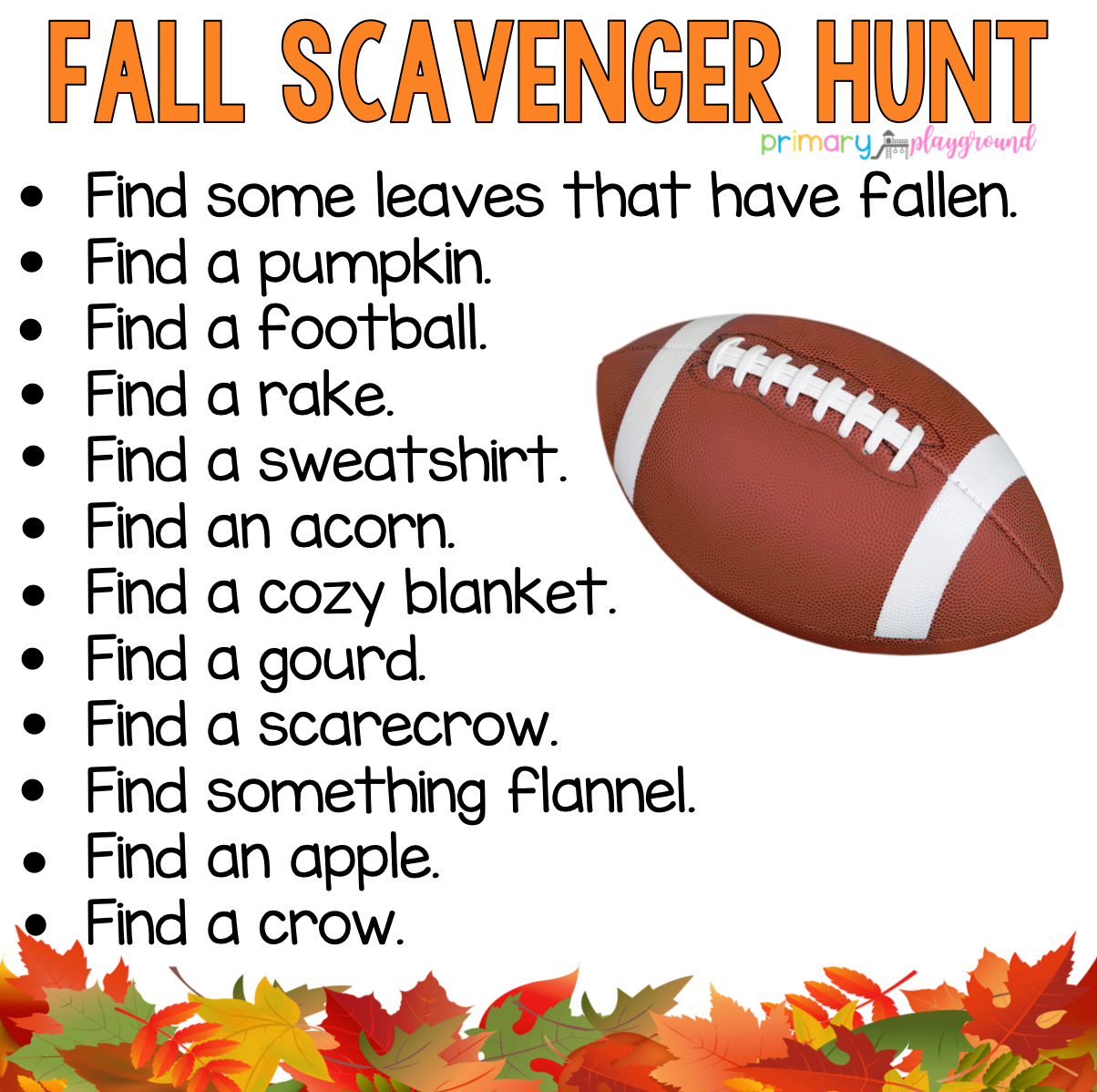 Explore the alphabet game on StarfallStarfall Main Image ABCs IndexPractice saying the alphabet with the Jolly Phonics sounds and actionsHave a grown-up read you a book.  Talk about the different parts of the book….front cover, back cover, title page, and talk about what the author and illustrator do. Help your grown-up turn the pages and show them where to start reading on each page. Create your own dance routine/workout to one of your favorite songs!Invite a family member to dance with you! Have fun singing and dancing together! Feel your heart beating fast!  Awesome workout!Row 3Shape Shadow Match https://www.education.com/game/match-sight-wordsTry to draw or create shapes with playdough.Listen to “Five Little Pumpkins”Act it out and identify rhyming words in the poem.https://www.youtube.com/watch?v=cm1qvX1ygOo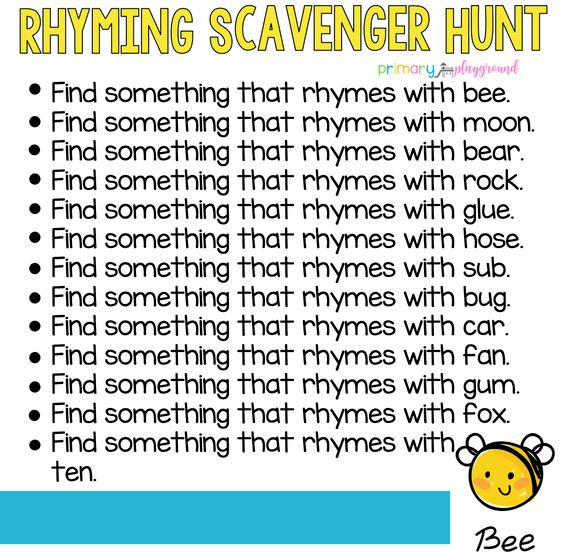 Scholastic Let’s Find Out:https://letsfindout.scholastic.com/issues/2020-21/100220.html“Parts of a Pumpkin”Watch Videos and Play GameMissing Number Activity:Write the following on a sheet of paper, on a wipe off board, or out on your driveway with sidewalk chalk and have your child fill in the missing number….1, ___,35, ___,72, ___,43, ___,5Row 4 Alphabet Mud Puddle Game:https://www.education.com/game/alphabet-mud-puddles/ Write the letters in the alphabet like this:Aa Bb Cc Dd Ee……….  (and so on) Use a dice to practice the skill of subitizing (saying the number out loud as soon as you roll the dice without having to count.Example………Your child would say three without counting the dots.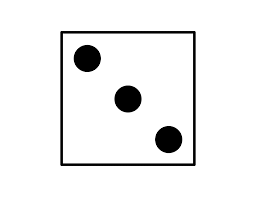 Scholastic Let’s Find Out:https://letsfindout.scholastic.com/issues/2020-21/100420.html“Sing a Song of Autumn”Listen and Read magazine, Watch Videos, enjoy the Dance Break, and Play GameGo for a walk with your grown up and look for signs of autumn!“”Write your numbers 1-20 as best as you can! Count by 10’s to 100Sing along with” The Big Numbers” song: https://www.youtube.com/watch?v=e0dJWfQHF8YScholastic Let’s Find Out:https://letsfindout.scholastic.com/issues/2020-21/100320.html“Election Countdown”Watch Videos and Play Game